Ректору, проректору,(директору школы, начальникууправления)И. О. Фамилия отФИОдолжностьподразделениеЗАЯВЛЕНИЕПрошу считать работающим дистанционно в прежней должности _____________________(подразделение) с __________20___г. по с ____________20___ г.Обязуюсь в установленные сроки предоставлять непосредственному руководителю отчеты о выполненной работе в электронном виде (личный кабинет, электронная почта) по установленной форме: 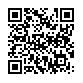 								___________________________          (подпись работника)«______» _____________ 20 ___г.Руководитель СП _______________ (И.О. Фамилия)